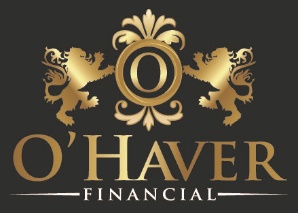 What to bring - Tax Season 2020What you need to bring for personal returns:Photo ID’s and social security cards for taxpayer, spouse, and dependents Birthdates for all being reported on the tax returnW2’s	(last pay stub does not qualify as a W2)			1099R – Pension/ Annuity/ IRA Statements1098 - Mortgage Statements Donations, Medical Expenses, Gambling Statements (Winnings & Losses)Real Estate Taxes Paid1099INT/DIV- Interest Earned and/or Dividends1099B Stocks bought & sold (cost basis needed)Child Care Expenses including name, address and SS# or EIN# for providerEducation Expenses including 1098-T from college, tuition and book invoicesDetailed bills from the college showing tuition paid1095-A, 1095-B, or 1095C – ACA Health Insurance Reporting	Voided check for clients wishing to use Direct Deposit for their refunds.Any mailings marked with IMPORTANT TAX DOCUMENTSClosing statement MUST be provided for all real estate transactions including purchases and sales of property. What you need to bring for business returns:All income statementsProfit and loss statementsBusiness ExpensesVehicle expenses and mileageMajor Asset purchases including date purchased and costVoided check for clients wishing to use Direct Deposit for their refunds.Depreciation report (if we did not prepare your 2017 return)What you need to bring for rental income returns:All monies received from rental properties divided by propertiesMortgage interest statements for propertiesReal Estate taxes for propertiesExpenses for properties for each propertyMajor Asset purchases or major repairs/maintenance/improvementsDeprecation report (if we did not prepare your 2017 return)Note:  If we did not prepare your 2018 tax return, please bring a copy with you to your appointment.